ДоСектор „ Устройство на територията, земеделие, екология и инвестиции ”ЗАЯВЛЕНИЕза издаване на виза за проектиране по чл.140 от ЗУТОт …………………………………………………..……….. ЕГН / ЕИК/ име: собствено, бащино, фамилно, второ фамилно/ или / име на юридическо лице / Адрес: …………………………………………………………………………………………………/ област, община, населено място, ж.к., бул., ул., сграда, №, вх., ет., ап./……………………………………………………………………….. тел.: …………………………Желая ( желаем ), на основание чл.140 от ЗУТ, да бъде издадена скица от одобрения кадастрален, регулационен и застроителен план за УПИ ........................, пл.№…….……… в кв. ..…... по плана на гр. ( с. ) ………………..………………….…., община Дулово с виза за проектиране на : ……………………….….………………………………………………………                                                                    / проектиране, строеж, преустройства, проводи на инженерната инфраструктура, ПУП /Приложения : Документ за собственост /нотариален акт, договор за покупко-продажба, ОПС, и др. /;Документ за уредени придаваеми части към имота ( при необходимост ) ;Договор в нотариална форма с останалите собственици (при проектиране в съсобствен имот ) ;Декларация - съгласие с нотариална заверка на подписите от всички собственици в етажната собственост ( при надстройка и/или пристройка на сграда – етажна собственост ) ;Копие от удостоверение за наследници ( при необходимост ) ;Копие от разрешението за ползване на обекта ( при преустройство или промяна на предназначението ) или от разрешението за строеж ( при преустройство или промяна на предназначението по време на строителството ) ;Квитанция за платена такса № …………………………………. от ….……………… год.								Заявител:	..…...…………..……..											/подпис/Наименование на услугата: Издаване на Виза за проектиранеМясто за подаване на заявлението за извършване на административната услуга: Община Дулово, етаж 1, стая 3 Място на предоставяне на услугата на клиента: Община Дулово, етаж 1, стая 3При необходимост от справки: Община Дулово, етаж 2, стая 18Нормативна уредба за предоставянето на административната услуга:чл.12, ал.3; чл.41, ал.2 ; чл.50; чл.51; чл.58; чл.59; чл.133,ал.6 и чл.134, ал.6 и ал.7, чл.140 от ЗУТСрок за изпълнение: 14 дниДопустим заявител:Собственикът на имота, лицето, на което е учредено право на строеж в чужд имот, и лицето, което има право да строи в чужд имот по силата на закон,упълномощено лице срещу представено копие на нотариално заверено пълномощно.Такси: 10 лв.Начин на плащане: в брой или по банков път по сметка на Община ДуловоБанкова сметкаПЪРВА ИНВЕСТИЦИОННА БАНКАBG32FINV91508415830421
BIC  – FINV BG SFBIN  - 448001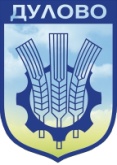 ОБЩИНА  ДУЛОВО,   ОБЛАСТ  СИЛИСТРА7650 гр. Дулово, ул. „Васил Левски” 18, тел. 0864/23000, факс 23020e-mail: dulovokmet@abv.bg, http//dulovo.bg